			Medical Student Clinical Performance Evaluation         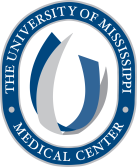 Student Name: ___________________________________		Dates: _____________________Attending Name: _________________________________		Site: ______________________Attending Signature: ______________________________When assigning a grade for this student’s overall clinical performance, use the following guidelines:Final Numerical Grade		    _________%	90-100%Exceeds expectations in most areas of clinical competency. At most, 20% of students will perform at this level.80-89.9%Meeting expectations. Clinical competency is appropriate for the student’s level of training. Most students will demonstrate competency at this level.70-79.9%Compared with peers, this student’s performance is below expectations for his/her level of training, although still at a marginal passing level.<70%This student has significant deficiencies in clinical competency and should not pass the rotation.DCB(Majority of Students)A(Top 20%)Patient CareNot ObservedDoes Not MeetMinimal ExpectationsDoes Not MeetMinimal ExpectationsDoes Not MeetMinimal ExpectationsBelowExpectationsBelowExpectationsBelowExpectationsBelowExpectationsBelowExpectationsMeetingExpectationsMeetingExpectationsMeetingExpectationsExceeding ExpectationsExceeding ExpectationsExceeding ExpectationsExceeding ExpectationsExceeding ExpectationsSuperbMedical InterviewingN/A62656872757575788285889292959898100Medical InterviewingIncomplete, superficial historiesIncomplete, superficial historiesIncomplete, superficial historiesIncomplete, superficial historiesIncomplete, superficial historiesElicits most pertinent patient informationElicits most pertinent patient informationElicits most pertinent patient informationLogical, thorough, and efficient historiesLogical, thorough, and efficient historiesLogical, thorough, and efficient historiesLogical, thorough, and efficient historiesLogical, thorough, and efficient historiesPhysical ExaminationN/A62656872757575788285889295959898100Physical ExaminationIncomplete, unreliable physical examinationIncomplete, unreliable physical examinationIncomplete, unreliable physical examinationIncomplete, unreliable physical examinationIncomplete, unreliable physical examinationSome omissions but usually complete and accurateSome omissions but usually complete and accurateSome omissions but usually complete and accurateComplete and accurate physical examinationsComplete and accurate physical examinationsComplete and accurate physical examinationsComplete and accurate physical examinationsComplete and accurate physical examinationsProcedural SkillsN/A62656872727578788285889295959598100Procedural SkillsLacks proficiency in basic proceduresLacks proficiency in basic proceduresLacks proficiency in basic proceduresLacks proficiency in basic proceduresLacks proficiency in basic proceduresProficient in most procedures and attempts to minimize patients’ discomfortProficient in most procedures and attempts to minimize patients’ discomfortProficient in most procedures and attempts to minimize patients’ discomfortProficient at procedures and minimizes patients’ discomfortProficient at procedures and minimizes patients’ discomfortProficient at procedures and minimizes patients’ discomfortProficient at procedures and minimizes patients’ discomfortProficient at procedures and minimizes patients’ discomfortPatient Care – SumPatient Care – SumPatient Care – SumPatient Care – SumPatient Care – SumPatient Care – SumPatient Care – SumPatient Care – SumPatient Care – SumPatient Care – SumPatient Care – SumPatient Care – SumPatient Care – SumPatient Care – SumPatient Care – SumPatient Care – SumPatient Care – SumPatient Care – SumPatient Care – SumMedical KnowledgeNot ObservedDoes Not MeetMinimal ExpectationsDoes Not MeetMinimal ExpectationsDoes Not MeetMinimal ExpectationsDoes Not MeetMinimal ExpectationsDoes Not MeetMinimal ExpectationsBelowExpectationsBelowExpectationsBelowExpectationsBelowExpectationsBelowExpectationsMeetingExpectationsMeetingExpectationsMeetingExpectationsExceeding ExpectationsExceeding ExpectationsExceeding ExpectationsExceeding ExpectationsSuperbCorrelates knowledgeN/A6262656868727575757882858892959898100Correlates knowledgePoorly correlates knowledge with clinical situationsPoorly correlates knowledge with clinical situationsPoorly correlates knowledge with clinical situationsPoorly correlates knowledge with clinical situationsPoorly correlates knowledge with clinical situationsCorrelates knowledge with clinical situationsCorrelates knowledge with clinical situationsCorrelates knowledge with clinical situationsComprehensive understanding of complex clinical situations and mechanisms of diseaseComprehensive understanding of complex clinical situations and mechanisms of diseaseComprehensive understanding of complex clinical situations and mechanisms of diseaseComprehensive understanding of complex clinical situations and mechanisms of diseaseMedical KnowledgeN/A6265656568727275787882858892959598100Medical Knowledge“Reporter” – reports data but makes no attempt to interpret or apply information“Reporter” – reports data but makes no attempt to interpret or apply information“Reporter” – reports data but makes no attempt to interpret or apply information“Reporter” – reports data but makes no attempt to interpret or apply information“Reporter” – reports data but makes no attempt to interpret or apply information“Interpreter” – attempts to interpret or apply information appropriate to level of training“Interpreter” – attempts to interpret or apply information appropriate to level of training“Interpreter” – attempts to interpret or apply information appropriate to level of training“Manager” – Uses information to develop insightful plans for patient management“Manager” – Uses information to develop insightful plans for patient management“Manager” – Uses information to develop insightful plans for patient management“Manager” – Uses information to develop insightful plans for patient managementMedical Knowledge – SumMedical Knowledge – SumMedical Knowledge – SumMedical Knowledge – SumMedical Knowledge – SumMedical Knowledge – SumMedical Knowledge – SumMedical Knowledge – SumMedical Knowledge – SumMedical Knowledge – SumMedical Knowledge – SumMedical Knowledge – SumMedical Knowledge – SumMedical Knowledge – SumMedical Knowledge – SumMedical Knowledge – SumMedical Knowledge – SumMedical Knowledge – SumMedical Knowledge – SumMedical Knowledge – SumPractice-Based Learning and ImprovementNot ObservedDoes Not MeetMinimal ExpectationsDoes Not MeetMinimal ExpectationsDoes Not MeetMinimal ExpectationsDoes Not MeetMinimal ExpectationsDoes Not MeetMinimal ExpectationsBelowExpectationsBelowExpectationsBelowExpectationsBelowExpectationsBelowExpectationsMeetingExpectationsMeetingExpectationsMeetingExpectationsExceeding ExpectationsExceeding ExpectationsExceeding ExpectationsExceeding ExpectationsExceeding ExpectationsSuperbN/A626265686872757575788285889292959898100 Self Assessment /RefelctionUnable to identify strengths, weaknesses and limitations in knowledge and abilitiesUnable to identify strengths, weaknesses and limitations in knowledge and abilitiesUnable to identify strengths, weaknesses and limitations in knowledge and abilitiesUnable to identify strengths, weaknesses and limitations in knowledge and abilitiesUnable to identify strengths, weaknesses and limitations in knowledge and abilitiesAttempts to identify strengths, weaknesses and limitations in knowledge and abilitiesAttempts to identify strengths, weaknesses and limitations in knowledge and abilitiesAttempts to identify strengths, weaknesses and limitations in knowledge and abilitiesProficient in identifying strengths, weaknesses and limitations in knowledge and abilitiesProficient in identifying strengths, weaknesses and limitations in knowledge and abilitiesProficient in identifying strengths, weaknesses and limitations in knowledge and abilitiesProficient in identifying strengths, weaknesses and limitations in knowledge and abilitiesProficient in identifying strengths, weaknesses and limitations in knowledge and abilitiesFeedbackN/A626265686872757575788285889295959898100FeedbackFails to incorporate feedback into daily practiceFails to incorporate feedback into daily practiceFails to incorporate feedback into daily practiceFails to incorporate feedback into daily practiceFails to incorporate feedback into daily practiceAttempts to incorporate feedback into daily practiceAttempts to incorporate feedback into daily practiceAttempts to incorporate feedback into daily practiceEffectively incorporates feedback into daily practiceEffectively incorporates feedback into daily practiceEffectively incorporates feedback into daily practiceEffectively incorporates feedback into daily practiceEffectively incorporates feedback into daily practiceFacilitates learning of othersN/A626565656872727578788285889295959598100Facilitates learning of othersShows little interest in education of patients, families, other students and healthcare personnelShows little interest in education of patients, families, other students and healthcare personnelShows little interest in education of patients, families, other students and healthcare personnelShows little interest in education of patients, families, other students and healthcare personnelShows little interest in education of patients, families, other students and healthcare personnelAttempts to educate patients, families, other students and healthcare personnelAttempts to educate patients, families, other students and healthcare personnelAttempts to educate patients, families, other students and healthcare personnelActively partipates and is proficient in education of patients, families, other students and healthcare personnelActively partipates and is proficient in education of patients, families, other students and healthcare personnelActively partipates and is proficient in education of patients, families, other students and healthcare personnelActively partipates and is proficient in education of patients, families, other students and healthcare personnelActively partipates and is proficient in education of patients, families, other students and healthcare personnelUse of Scientific Studies in patient careN/A626565656872727578788285889295959598100Use of Scientific Studies in patient careUnable to locate, appraise, or assimilate evidence from scientific studesrelated to patients’ health problemsUnable to locate, appraise, or assimilate evidence from scientific studesrelated to patients’ health problemsUnable to locate, appraise, or assimilate evidence from scientific studesrelated to patients’ health problemsUnable to locate, appraise, or assimilate evidence from scientific studesrelated to patients’ health problemsUnable to locate, appraise, or assimilate evidence from scientific studesrelated to patients’ health problemsAttempts to locate, appraise or assimilate evidence from scientific studesrelated to patients’ health problemsAttempts to locate, appraise or assimilate evidence from scientific studesrelated to patients’ health problemsAttempts to locate, appraise or assimilate evidence from scientific studesrelated to patients’ health problemsEffective in locating, appraising or assimilating evidence from scientific studies related to patients’ health problemsEffective in locating, appraising or assimilating evidence from scientific studies related to patients’ health problemsEffective in locating, appraising or assimilating evidence from scientific studies related to patients’ health problemsEffective in locating, appraising or assimilating evidence from scientific studies related to patients’ health problemsEffective in locating, appraising or assimilating evidence from scientific studies related to patients’ health problemsPractice Based Learning and Improvement – SumPractice Based Learning and Improvement – SumPractice Based Learning and Improvement – SumPractice Based Learning and Improvement – SumPractice Based Learning and Improvement – SumPractice Based Learning and Improvement – SumPractice Based Learning and Improvement – SumPractice Based Learning and Improvement – SumPractice Based Learning and Improvement – SumPractice Based Learning and Improvement – SumPractice Based Learning and Improvement – SumPractice Based Learning and Improvement – SumPractice Based Learning and Improvement – SumPractice Based Learning and Improvement – SumPractice Based Learning and Improvement – SumPractice Based Learning and Improvement – SumPractice Based Learning and Improvement – SumPractice Based Learning and Improvement – SumPractice Based Learning and Improvement – SumPractice Based Learning and Improvement – SumPractice Based Learning and Improvement – SumInterpersonal & Communication SkillsNot ObservedDoes Not MeetMinimal ExpectationsDoes Not MeetMinimal ExpectationsDoes Not MeetMinimal ExpectationsDoes Not MeetMinimal ExpectationsDoes Not MeetMinimal ExpectationsBelowExpectationsBelowExpectationsBelowExpectationsBelowExpectationsBelowExpectationsMeetingExpectationsMeetingExpectationsMeetingExpectationsExceeding ExpectationsExceeding ExpectationsExceeding ExpectationsExceeding ExpectationsExceeding ExpectationsSuperbN/A626265686872757575788285889292959898100Communication SkillsListening and VerbalInability to communicate effectively with patient, family, physicians, and other healthcare providersInability to communicate effectively with patient, family, physicians, and other healthcare providersInability to communicate effectively with patient, family, physicians, and other healthcare providersInability to communicate effectively with patient, family, physicians, and other healthcare providersInability to communicate effectively with patient, family, physicians, and other healthcare providersAdequate ability to communicate effectively with patient, family, physicians, and other healthcare providersAdequate ability to communicate effectively with patient, family, physicians, and other healthcare providersAdequate ability to communicate effectively with patient, family, physicians, and other healthcare providersDemonstrates excellent ability to communicate effectively with patient, family, physicians, and other healthcare providersDemonstrates excellent ability to communicate effectively with patient, family, physicians, and other healthcare providersDemonstrates excellent ability to communicate effectively with patient, family, physicians, and other healthcare providersDemonstrates excellent ability to communicate effectively with patient, family, physicians, and other healthcare providersDemonstrates excellent ability to communicate effectively with patient, family, physicians, and other healthcare providersTeamN/A626265686872757575788285889295959898100TeamNon-participatory or uncooperative or overbearing in the team environmentNon-participatory or uncooperative or overbearing in the team environmentNon-participatory or uncooperative or overbearing in the team environmentNon-participatory or uncooperative or overbearing in the team environmentNon-participatory or uncooperative or overbearing in the team environmentGets along well with the team and does not impede effective and efficient patient careGets along well with the team and does not impede effective and efficient patient careGets along well with the team and does not impede effective and efficient patient careWorks well with the team and enhances it, promoting effective and efficient patient careWorks well with the team and enhances it, promoting effective and efficient patient careWorks well with the team and enhances it, promoting effective and efficient patient careWorks well with the team and enhances it, promoting effective and efficient patient careWorks well with the team and enhances it, promoting effective and efficient patient carePresentationsN/A626565656872727578788285889295959598100PresentationsDelivers poorly organized patient presentationsDelivers poorly organized patient presentationsDelivers poorly organized patient presentationsDelivers poorly organized patient presentationsDelivers poorly organized patient presentationsDelivers organized patient presentations, including most pertinent informationDelivers organized patient presentations, including most pertinent informationDelivers organized patient presentations, including most pertinent informationDelivers well organized presentations, appropriately tailored to the situationDelivers well organized presentations, appropriately tailored to the situationDelivers well organized presentations, appropriately tailored to the situationDelivers well organized presentations, appropriately tailored to the situationDelivers well organized presentations, appropriately tailored to the situationDocumentation & NotesN/A626565656872727578788285889295959598100Documentation & NotesWrites notes that have omissions or inappropriate redundancies, showing little application of clinical thinking or readingWrites notes that have omissions or inappropriate redundancies, showing little application of clinical thinking or readingWrites notes that have omissions or inappropriate redundancies, showing little application of clinical thinking or readingWrites notes that have omissions or inappropriate redundancies, showing little application of clinical thinking or readingWrites notes that have omissions or inappropriate redundancies, showing little application of clinical thinking or readingWrites organized, accurate notes, of appropriate length, with assessments that are thoughtful and reflect readingWrites organized, accurate notes, of appropriate length, with assessments that are thoughtful and reflect readingWrites organized, accurate notes, of appropriate length, with assessments that are thoughtful and reflect readingWrites exceptionally organized notes, tailored to the situation, with assessments that are consistently thoughtful and reflect readingWrites exceptionally organized notes, tailored to the situation, with assessments that are consistently thoughtful and reflect readingWrites exceptionally organized notes, tailored to the situation, with assessments that are consistently thoughtful and reflect readingWrites exceptionally organized notes, tailored to the situation, with assessments that are consistently thoughtful and reflect readingWrites exceptionally organized notes, tailored to the situation, with assessments that are consistently thoughtful and reflect readingInterpersonal & Communication Skills – SumInterpersonal & Communication Skills – SumInterpersonal & Communication Skills – SumInterpersonal & Communication Skills – SumInterpersonal & Communication Skills – SumInterpersonal & Communication Skills – SumInterpersonal & Communication Skills – SumInterpersonal & Communication Skills – SumInterpersonal & Communication Skills – SumInterpersonal & Communication Skills – SumInterpersonal & Communication Skills – SumInterpersonal & Communication Skills – SumInterpersonal & Communication Skills – SumInterpersonal & Communication Skills – SumInterpersonal & Communication Skills – SumInterpersonal & Communication Skills – SumInterpersonal & Communication Skills – SumInterpersonal & Communication Skills – SumInterpersonal & Communication Skills – SumInterpersonal & Communication Skills – SumInterpersonal & Communication Skills – SumSystems-BasedLearningNot ObservedDoes Not MeetMinimal ExpectationsDoes Not MeetMinimal ExpectationsDoes Not MeetMinimal ExpectationsBelowExpectationsBelowExpectationsBelowExpectationsMeetingExpectationsMeetingExpectationsMeetingExpectationsExceeding ExpectationsExceeding ExpectationsExceeding ExpectationsExceeding ExpectationsSuperbQuality patient careN/A62656872757882858892929598100Quality patient careIndifferent to cost awareness and risk/benefit analysis in patient based careIndifferent to cost awareness and risk/benefit analysis in patient based careIndifferent to cost awareness and risk/benefit analysis in patient based careAttempts to consider cost awareness and risk/benefit analysis in patient based careAttempts to consider cost awareness and risk/benefit analysis in patient based careAttempts to consider cost awareness and risk/benefit analysis in patient based careEffectively considers cost awareness and risk/benefit analysis in patient based careEffectively considers cost awareness and risk/benefit analysis in patient based careEffectively considers cost awareness and risk/benefit analysis in patient based careEffectively considers cost awareness and risk/benefit analysis in patient based careUses Systematic ApproachesN/A62656872757882858892959598100Uses Systematic ApproachesResists efforts to identify system errors and improve patient careResists efforts to identify system errors and improve patient careResists efforts to identify system errors and improve patient careAttempts to uses systematic approaches to reduce errors and improve patient careAttempts to uses systematic approaches to reduce errors and improve patient careAttempts to uses systematic approaches to reduce errors and improve patient careEffectively usessystematic approachesto reduce system errors andimprove patient careEffectively usessystematic approachesto reduce system errors andimprove patient careEffectively usessystematic approachesto reduce system errors andimprove patient careEffectively usessystematic approachesto reduce system errors andimprove patient careSystems-Based Learning – SumSystems-Based Learning – SumSystems-Based Learning – SumSystems-Based Learning – SumSystems-Based Learning – SumSystems-Based Learning – SumSystems-Based Learning – SumSystems-Based Learning – SumSystems-Based Learning – SumSystems-Based Learning – SumSystems-Based Learning – SumSystems-Based Learning – SumSystems-Based Learning – SumSystems-Based Learning – SumSystems-Based Learning – SumSystems-Based Learning – SumProfessionalismNot ObservedDoes Not MeetMinimal ExpectationsDoes Not MeetMinimal ExpectationsDoes Not MeetMinimal ExpectationsDoes Not MeetMinimal ExpectationsDoes Not MeetMinimal ExpectationsBelowExpectationsBelowExpectationsBelowExpectationsBelowExpectationsBelowExpectationsMeetingExpectationsMeetingExpectationsMeetingExpectationsExceeding ExpectationsExceeding ExpectationsExceeding ExpectationsExceeding ExpectationsExceeding ExpectationsSuperbN/A626265686872757575788285889292959898100Honesty/IntegrityInability to show compassion or integrity to others.  Untruthful.  Misrepresents position/statusInability to show compassion or integrity to others.  Untruthful.  Misrepresents position/statusInability to show compassion or integrity to others.  Untruthful.  Misrepresents position/statusInability to show compassion or integrity to others.  Untruthful.  Misrepresents position/statusInability to show compassion or integrity to others.  Untruthful.  Misrepresents position/statusAttempts to show compassion and integrity to others.  Truthful.  Represents self/statusAttempts to show compassion and integrity to others.  Truthful.  Represents self/statusAttempts to show compassion and integrity to others.  Truthful.  Represents self/statusDemonstrates compassion and integrity in all situationsDemonstrates compassion and integrity in all situationsDemonstrates compassion and integrity in all situationsDemonstrates compassion and integrity in all situationsDemonstrates compassion and integrity in all situationsRespect for patientsN/A626265686872757575788285889295959898100Respect for patientsDisrespectful to patients, their privacy, autonomy, and beliefs.  Lacks sensitivity and responsiveness to diverse patient populationsDisrespectful to patients, their privacy, autonomy, and beliefs.  Lacks sensitivity and responsiveness to diverse patient populationsDisrespectful to patients, their privacy, autonomy, and beliefs.  Lacks sensitivity and responsiveness to diverse patient populationsDisrespectful to patients, their privacy, autonomy, and beliefs.  Lacks sensitivity and responsiveness to diverse patient populationsDisrespectful to patients, their privacy, autonomy, and beliefs.  Lacks sensitivity and responsiveness to diverse patient populationsAttempts to respect patients, their privacy, autonomy and beliefs.  Works on sensitivity and responsiveness to diverse patient populationsAttempts to respect patients, their privacy, autonomy and beliefs.  Works on sensitivity and responsiveness to diverse patient populationsAttempts to respect patients, their privacy, autonomy and beliefs.  Works on sensitivity and responsiveness to diverse patient populationsRespectful of patients, their privacy, autonomy and beliefs.  Sensitive and responsive to all patient populationsRespectful of patients, their privacy, autonomy and beliefs.  Sensitive and responsive to all patient populationsRespectful of patients, their privacy, autonomy and beliefs.  Sensitive and responsive to all patient populationsRespectful of patients, their privacy, autonomy and beliefs.  Sensitive and responsive to all patient populationsRespectful of patients, their privacy, autonomy and beliefs.  Sensitive and responsive to all patient populationsResponsibilityN/A626565656872727578788285889295959598100ResponsibilityInability to accept blame or assumes blame inappropriately; makes excusesInability to accept blame or assumes blame inappropriately; makes excusesInability to accept blame or assumes blame inappropriately; makes excusesInability to accept blame or assumes blame inappropriately; makes excusesInability to accept blame or assumes blame inappropriately; makes excusesAttempts to admit to errors, takes responsibility for actions in most situationsAttempts to admit to errors, takes responsibility for actions in most situationsAttempts to admit to errors, takes responsibility for actions in most situationsAdmits to errors when at fault, takes full responsibility for actionsAdmits to errors when at fault, takes full responsibility for actionsAdmits to errors when at fault, takes full responsibility for actionsAdmits to errors when at fault, takes full responsibility for actionsAdmits to errors when at fault, takes full responsibility for actionsSelf ConfidenceN/A626565656872727578788285889295959598100Self ConfidenceInsecure in most situations; unable to act independently; overconfident; does not recognize limitationsInsecure in most situations; unable to act independently; overconfident; does not recognize limitationsInsecure in most situations; unable to act independently; overconfident; does not recognize limitationsInsecure in most situations; unable to act independently; overconfident; does not recognize limitationsInsecure in most situations; unable to act independently; overconfident; does not recognize limitationsAttempts to identify situations where help is necessary; recognizes limitations in most situationsAttempts to identify situations where help is necessary; recognizes limitations in most situationsAttempts to identify situations where help is necessary; recognizes limitations in most situationsAppropriately confidents; asks for help when necessary; recognizes limitations in all situationsAppropriately confidents; asks for help when necessary; recognizes limitations in all situationsAppropriately confidents; asks for help when necessary; recognizes limitations in all situationsAppropriately confidents; asks for help when necessary; recognizes limitations in all situationsAppropriately confidents; asks for help when necessary; recognizes limitations in all situationsProfessionalism – SumProfessionalism – SumProfessionalism – SumProfessionalism – SumProfessionalism – SumProfessionalism – SumProfessionalism – SumProfessionalism – SumProfessionalism – SumProfessionalism – SumProfessionalism – SumProfessionalism – SumProfessionalism – SumProfessionalism – SumProfessionalism – SumProfessionalism – SumProfessionalism – SumProfessionalism – SumProfessionalism – SumProfessionalism – SumProfessionalism – SumPlease provide comments in these areas.  Also, if anything is checked as a failing grade or there are a number of categories that are not applicable, please give comments.Positives:Areas of concern:Suggestions for improvement:When assigning a grade for this student’s overall clinical performance, use the following guidelines:Final Numeric Grade: